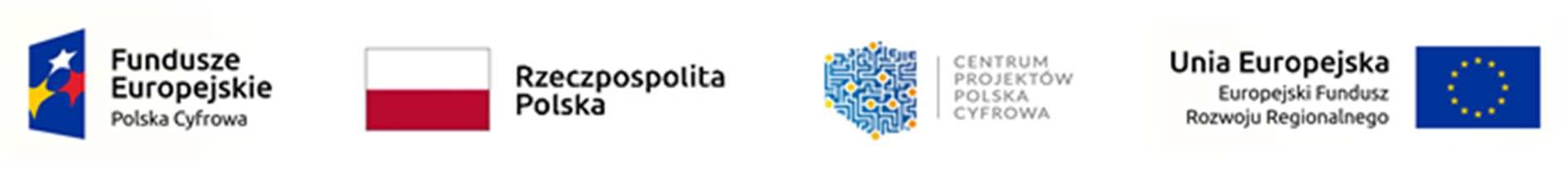 Załącznik nr 9 do SWZOŚWIADCZENIE  Dot.: postępowania o udzielenie zamówienia publicznego pn. „Dostawa sprzętu i oprogramowania w ramach projektu „Cyfrowa Gmina”Działając w imieniu i na rzecz (nazwa i adres Wykonawcy)..............................................................................................................................................................................................................................................................................................................oświadczam, że (zaznaczyć odpowiednie):nie przynależymy do tej samej grupy kapitałowej w rozumieniu ustawy z dnia 16 lutego 2007 r. o ochronie konkurencji i konsumentów (tekst jedn. Dz. U. z 2021 r., poz. 275 ze zm.) z innym wykonawcą, który złożył odrębną ofertę,przynależymy do tej samej grupy kapitałowej w rozumieniu ustawy z dnia 16 lutego 2007 r. o ochronie konkurencji i konsumentów (tekst jedn. Dz. U. z 2021 r., poz. 275 ze zm.) z wykonawcą - …………………………………. (nazwa, adres), który złożył odrębną ofertę. Uwaga - W przypadku przynależności do tej samej grupy kapitałowej z innym Wykonawcą, który złożył odrębną ofertę w postępowaniu, oświadczenie należy złożyć wraz z dokumentami lub informacjami potwierdzającymi przygotowanie oferty niezależnie od innego wykonawcy należącego do tej samej grupy kapitałowej.